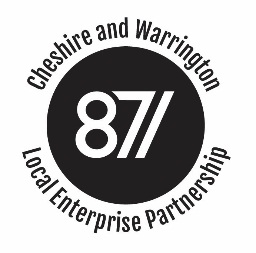 Minutes of the Cheshire and Warrington Local Enterprise Partnership Performance and Investment Committee Meetingheld on 19 December 2018 at Wyvern HousePresent:		Chris Hindley (Vice Chair)Paul Goodwin (Deputy S.151 Officer)Stewart Brown (WBC) In attendance:	Philip Cox (C&W LEP)			Lindsay Macdonald (WBC)Perran Baragwanath (CWaC)Lisa Harris (CWaC)Adam Hopkins (Public Sector Plc)Andrew Murphy (Public Sector Plc)Ben Pretty (Cushman & Wakefield)Apologies:		Ged Barlow (Chair), Alex Thompson (S.151 Officer)John DownesRachel Brosnahan	Item No.ItemTo be Actioned byBy When1.Welcome, Introductions and Apologies2Conflicts of InterestNo member of the Committee declared a conflict of interest arising from any of the issues on the agenda.4Minutes from the last meeting:  These were approved as an accurate record 5Actions/Matters Arising from the Meeting of 21 NovemberPhilip Cox informed the Committee of some organisational changes in the LEP team.  To allow Mark Livesey to focus on his new role with Marketing Cheshire and the LEP’s Private Sector Engagement Programme, Philip will take a senior level responsibility for LEP Governance and Assurance, including the P&I Committee.  These responsibilities will pass to the new Finance Director once they are in post.  Rachel Brosnahan will continue to support the Committee on a day-to-day basis.Chris Hindley expressed the Committee’s thanks and appreciation for the support that Rachel provides.6Warrington Centre Park LinkLindsay Macdonald gave a presentation summarising the business case for the Centre Park Link for which WBC are seeking full business case approval for LEP funding (attached).In discussion, the following points were made:The formal contingency for risk is only 5% of the total value of the project.  However, this ignores the risk allowance already built into the contractor’s price.Members of the Committee asked how WBC are capturing the increase in the value of the site arising from the construction of the new road.  Lindsay explained that Maro Developments are making a contribution to the cost of the scheme including paying for site remediation, but promised to send committee members a further note.Summarising the discussion, Chris Hindley said that those present agreed that the scheme has a strong business case and were minded to approve it.  However, as the meeting was not quorate, Chris proposed that other members of the Committee be invited to give their agreement by email.All7Winsford Industrial Estate UpdatePerran Baragwanath and members of his team updated the Committee on progress with the Winsford Industrial Estate project being funded by the LEP.  There had been some delays at planning stage because an unused COMAH Zone had come to light.  Planning consent is now in place and CWaC hoped that some of the delays could be clawed back during the construction stage.  Tenders for the construction contract would be invited from 7 January with a tender return date of end of January.  This would allow the Full Business Case to be prepared by the end of March.8C&W European Social and Investment Funds ProgrammePhilip Cox updated the Committee on progress with the European Social and Investment Funds programme.  He said that it had been agreed that interest from the Evergreen 1 property loan fund could be used to cover the costs of setting up an Evergreen 2 facility for C&W and that this would now be progressed.  By contrast, following informal consultation with the Strategy Committee, the ERDF bid to extend the Growth Hub was being withdrawn.  This was because it had become clear that most of the extra funds available from ERDF would have to be spent on additional administration to satisfy the needs of the ERDF programme.9AOB Next meeting: 16 January 2019